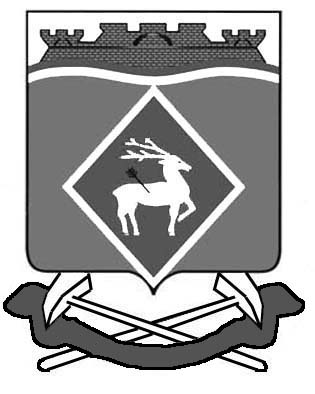 РОССИЙСКАЯ  ФЕДЕРАЦИЯРОСТОВСКАЯ ОБЛАСТЬМУНИЦИПАЛЬНОЕ ОБРАЗОВАНИЕ «ЛИТВИНОВСКОЕ СЕЛЬСКОЕ ПОСЕЛЕНИЕ»АДМИНИСТРАЦИЯ ЛИТВИНОВСКОГО СЕЛЬСКОГО ПОСЕЛЕНИЯРАСПОРЯЖЕНИЕ   15 февраля 2018 года                         №  16                  	с. Литвиновка            На основании п. 4 ч. 1 ст. 93 Федерального закона от 05.04.2013 г. №44-ФЗ «О контрактной системе в сфере товаров, работ, услуг для обеспечения государственных и муниципальных нужд», произвести закупку малого объема. Сектору экономики и финансов заключить муниципальный контракт от 15 февраля 2018 года на выполнение работ по содержанию дорог, находящихся в границах населенных пунктов Литвиновского сельского поселения Белокалитвинского района Ростовской области с ТНВ «Пузанов и К» по скашиванию травы на обочинах, откосах, разделительной полосе отвода и в подмостовой зоне на сумму 20000 (Двадцать тысяч) рублей и обеспечить своевременное финансирование.  Срок выполнения работ с 01 мая  2018 года по 30 сентября 2018 года. Контроль за исполнением Распоряжения оставляю за собой.Глава Администрации Литвиновскогосельского поселения                                                              И.Н. ГерасименкоВерно: ведущий специалист	О.В.КалининаО заключении муниципального  контракта